EXTREME LEISTUNG AUF UND ABSEITS DER STRECKE: ZENITH PRÄSENTIERT DIE ERSTE DEFY EXTREME AUS CARBONFASERNach der Erkundung von wildem Terrain und der rauen, elementaren Seite der Natur verleiht die Marke Zenith ihrer DEFY Extreme mit der ersten Version aus Carbonfaser, die dem Motorsport der Zukunft gewidmet ist, ein entschieden sportliches Erscheinungsbild.Die besonders robust gestaltete und mit dem schnellsten und präzisesten automatischen Chronographenwerk der Welt ausgestattete DEFY Extreme verkörpert den Innovationsgeist der Manufaktur und unterstreicht die Kerneigenschaften der DEFY Kollektion: Widerstandsfähigkeit und außergewöhnliche Leistung. Die DEFY Extreme wurde 2021 als bislang markanteste und robusteste Version des bahnbrechenden automatischen 1/100-Sekunden-Hochfrequenz-Chronographen der Marke lanciert und hat während der ersten Ausgabe der EXTREME E bereits unter Beweis gestellt, dass sie den Elementen selbst unter härtesten Bedingungen trotzt. Jetzt erscheint der Zeitmesser mit einem durch und durch sportlichen Gehäuse aus Carbonfaser mit Inspiration aus der weltweit ersten elektrischen Offroad-Rennserie, die Zenith nicht nur als Gründungspartner mit ins Leben gerufen hat, sondern der die Marke auch als offizieller Zeitnehmer dient.Das optisch eindrucksvolle und erstaunlich leichte Gehäuse, die Drücker und die Krone wurden aus besonders langlebiger, geschichteter Carbonfaser gefertigt. Das neben vielen anderen häufig in der Automobilwelt und der Luftfahrtindustrie verwendete Material bietet eine einzigartige Kombination aus Eigenschaften, mit der kein anderes Metall mithalten kann. Darüber hinaus besitzt Carbonfaser eine herausragende moderne Ästhetik. Zur Betonung der wagemutigen, kantigen Geometrie des Gehäuses wurden der Drückerschutz und die zwölfseitige Lünette aus mikrogestrahltem Titan hergestellt.Innerhalb des einteiligen Gehäuses zeigt das offene, mehrschichtige Zifferblatt einen Mix aus sportlichen Farben, die sich von den Farbschemata des „X Prix“ der Rennserie EXTREME E inspirieren ließen. Die Skala des 1/100-Sekunden-Chronographen ist mit hellgelben Markierungen versehen, während die Chronographenzähler auf dem getönten Saphirglaszifferblatt in Hellblau, Grün und Weiß mit passenden Zeigern gehalten sind. Das Uhrwerk, das schnellste automatische Hochfrequenz-Chronographenwerk, das in der Lage ist, 1/100-Sekunden zu messen, kann teilweise durch das Zifferblatt und durch den Gehäuseboden bewundert werden. Es besitzt eine Hemmung mit einer Frequenz von 5 Hz (36.000 Halbschwingungen pro Stunde) für die Zeitmessung und eine zweite Hemmung mit einer Frequenz von 50 Hz (360.000 Halbschwingungen pro Stunde) für den Chronographen.Die DEFY Extreme wird mit drei Armbändern geliefert, die sich dank dem genialen und intuitiven Schnellwechselmechanismus leicht und ohne Werkzeuge austauschen lassen. Dazu zählen ein schwarzes, texturiertes Kautschukarmband mit mikrogestrahlter Faltschließe aus Titan, ein rotes, texturiertes Kautschukarmband und ein schwarzes Velcro-Armband mit Schließe aus Carbonfaser.Zenith freut sich bereits auf die nächste spannende und vielversprechende Saison der EXTREME E, die im Februar mit dem DESERT X Prix in Saudi-Arabien beginnen wird. Zu jedem der kommenden Rennen der EXTREME E werden Sonderausgaben dieser Uhr entwickelt.ZENITH: TIME TO REACH YOUR STAR.Die Mission von Zenith besteht darin, Menschen dazu zu inspirieren, ihre Träume zu leben und wahr werden zu lassen – allen Widrigkeiten zum Trotz. Seit der Gründung der Marke im Jahr 1865 ist Zenith die erste Uhrenmanufaktur im modernen Sinne. Die Uhren der Marke haben außergewöhnliche Persönlichkeiten begleitet, die große Träume hatten und nach dem Unmöglichen strebten – von Louis Blériots historischem Flug über den Ärmelkanal bis hin zu Felix Baumgartners Rekordsprung im freien Fall aus der Stratosphäre. Zenith feiert auch die Errungenschaften visionärer Frauen unter den Pionieren der Vergangenheit und Gegenwart – und hat ihnen zu Ehren 2020 mit der Defy Midnight die erste reine Damenkollektion lanciert. Unter dem Leitstern der Innovation stattet Zenith all seine Uhren mit außergewöhnlichen, im eigenen Haus entwickelten und gefertigten Uhrwerken aus. Seit der Entstehung des Kalibers El Primero im Jahr 1969, des ersten automatischen Chronographenwerks, hat sich Zenith mit der Chronomaster Sport und ihrer Präzision bis auf die 1/10-Sekunde und dem 1/100-Sekunden-Chronographen DEFY 21 immer wieder den Sekundenbruchteilen gewidmet. Seit 1865 prägt Zenith die Zukunft der Schweizer Uhrenherstellung – als Begleiter all derer, die es wagen, sich selbst herauszufordern und Hindernisse zu überwinden. Die Zeit nach Ihrem Stern zu greifen, ist gekommen.DEFY EXTREMEReferenz: 10.9100.9004/22.I200Zentrale Merkmale: Robusteres, kühneres und eindrucksvolleres Design. Chronographenwerk mit Anzeige der Hundertstelsekunden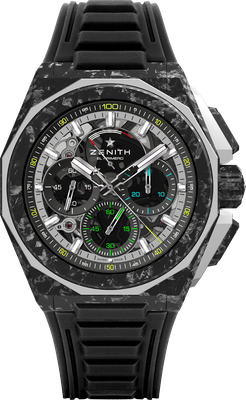 Exklusives, dynamisches Erkennungszeichen: Chronographenzeiger mit einer Umdrehung pro Sekunde. Eine Hemmung für die Zeitanzeige (36.000 Halbschwingungen pro Stunde – 5 Hz); eine Hemmung für den Chronographen (360.000 Halbschwingungen pro Stunde – 50 Hz)Zertifizierter Chronometer. Verschraubte Krone. Armband-Schnellwechselsystem. 2 Armbänder inklusive: 1 Kautschukarmband mit schwarzer, mikrogestrahlter Faltschließe aus Titan & 1 Velcro-Armband mit Schließe aus Carbonfaser. Saphirglaszifferblatt.Uhrwerk: El Primero 9004, Automatik Frequenz: 36.000 Halbschwingungen pro Stunde (5 Hz) Gangreserve: über 50 StundenFunktionen: Chronographenwerk mit Anzeige der Hundertstelsekunden. Chronographen-Gangreserveanzeige bei 12 Uhr. Zentrale Stunden und Minuten. Kleine Sekunde bei 9 Uhr, zentraler Chronographenzeiger, der eine Umdrehung pro Sekunde vollführt, 30-Minuten-Zähler bei 3 Uhr, 60-Sekunden-Zähler bei 6 UhrFinish:  Schwarze Platine auf dem Uhrwerk und spezielle schwarzeSchwungmasse mit Satinierung
Preis: 24900 CHFMaterial: Carbonfaser und mikrogestrahltes TitanWasserdichtigkeit: 20 ATMZifferblatt: Getöntes Saphirglas mit drei schwarz gefärbten Zählern
Stundenindizes: Rhodiniert, facettiert und mit SuperLuminova SLN C1 beschichtetZeiger: Rhodiniert, facettiert und mit SuperLuminova SLN C1 beschichtetArmband & Schließe: Schwarzer Kautschuk. Dreifachfaltschließe aus Titan mit schwarzer DLC-Beschichtung. Wird zusätzlich mit einem roten Kautschukarmband und einem schwarzen Velcro-Armband mit Schließe aus Carbonfaser geliefert. 